WHAT YOU NEED TO KNOW FOR: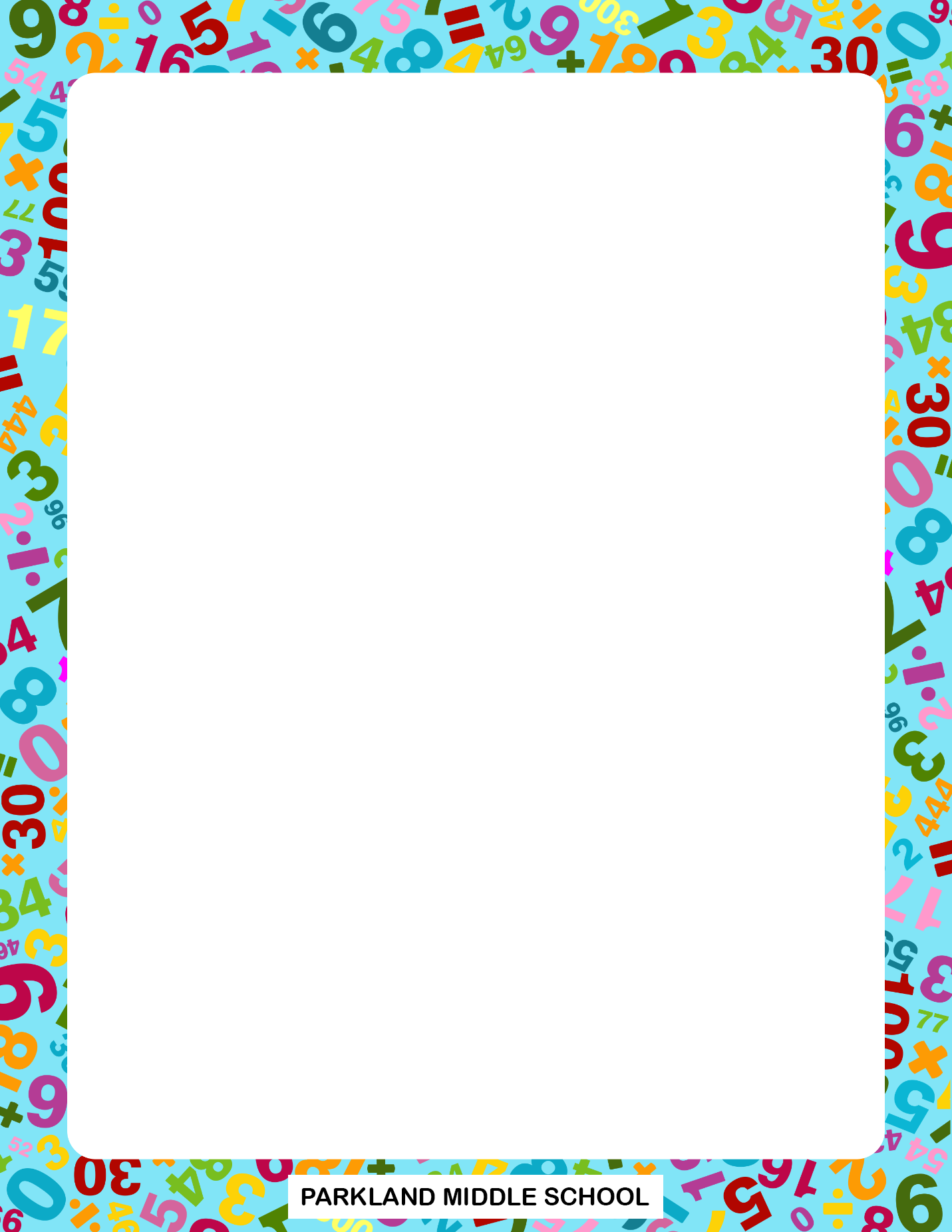 LEARNZILLION 8Name: _______________Due on the second Friday of the school year!The Learnzillion Math 8 teachers have selected the following topics for summer review. Students should complete the attached practice problems. Online resources for students who need help are provided in each section. Additional online practice can be found at the resource sites and are listed below. Topics:Finding Slope from 2 PointsFour Quadrant Coordinate GraphingPlace ValuePlotting PointsComparing NumbersOrdering IntegersAdding with Negative NumbersFinding Slope from 2 Points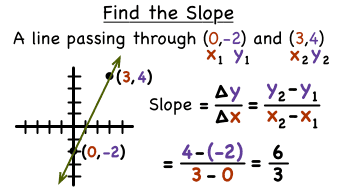 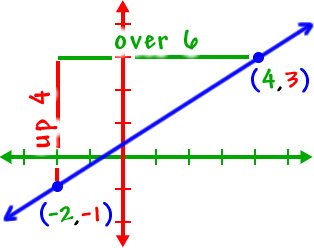 Determine the slope by using the graph or the equation. This video may help: https://youtu.be/zihsQC0IUd8 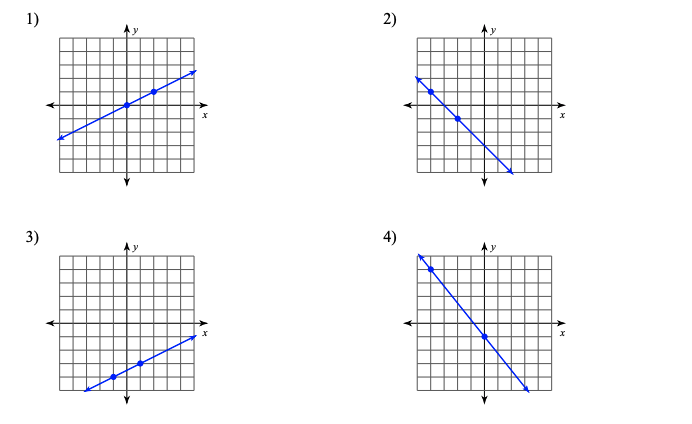 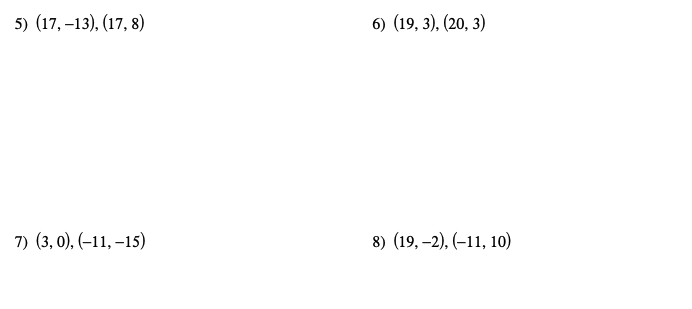 Four Quadrant Coordinate Graphing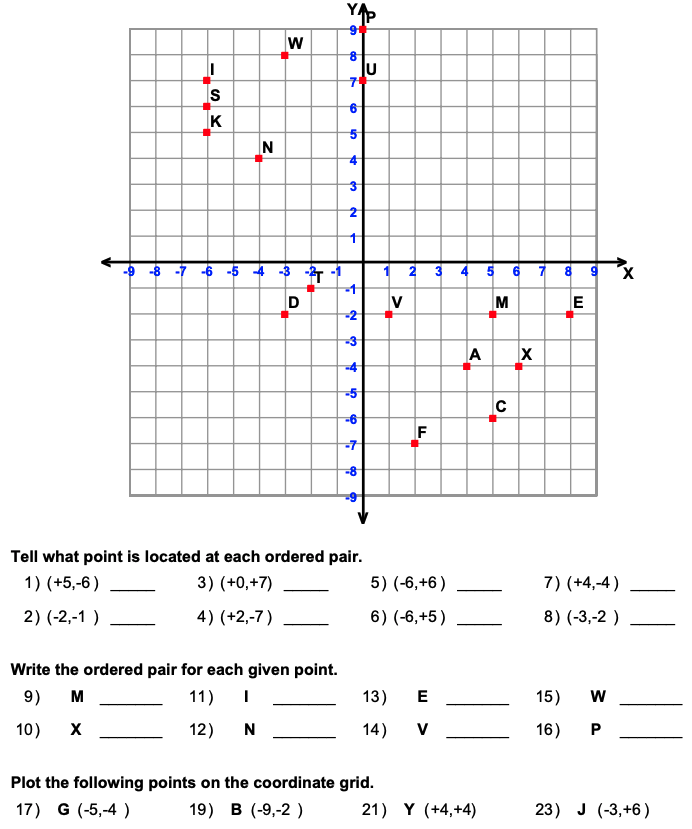 Place ValueUse this place value chart to help you determine the correct answer.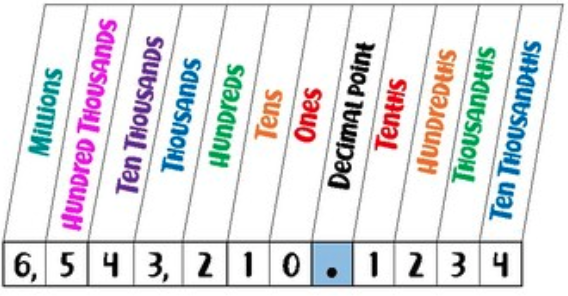 1) What digit is in the tens place in the number 7,836? _____________________________2) What digit is in the hundreds place in the number 1,846? ____________________________3) What digit is in the thousands place in the number 6,587? ____________________________4) What digit is in the ten thousands place in the number 64,953? ________________________5) What digit is in the hundred thousands place in the number 5,289,647? ________________6) What digit is in the millions place in the number 8,231,965? _________________________7) What digit is in the ones place in the number 7,859,324? _________________________8) What digit is in the tens place in the number 3,485? _________________________9) What digit is in the hundreds place in the number 498,321? _________________________10) What digit is in the thousands place in the number 6,529? _________________________11) What place is the 9 at in the number 6,295,831? __________________________________12) What place is the 2 at in the number 275,684? __________________________________13) What place is the 9 at in the number 9,683,745? __________________________________14) What place is the 1 at in the number 1? __________________________________15) What place is the 2 at in the number 64,127? __________________________________16) What place is the 8 at in the number 76,835? __________________________________17) What place is the 2 at in the number 42,316? __________________________________18) What place is the 6 at in the number 863,192? __________________________________19) What place is the 9 at in the number 958,142? __________________________________20) What place is the 4 at in the number 4,796,318?  __________________________________Plotting Points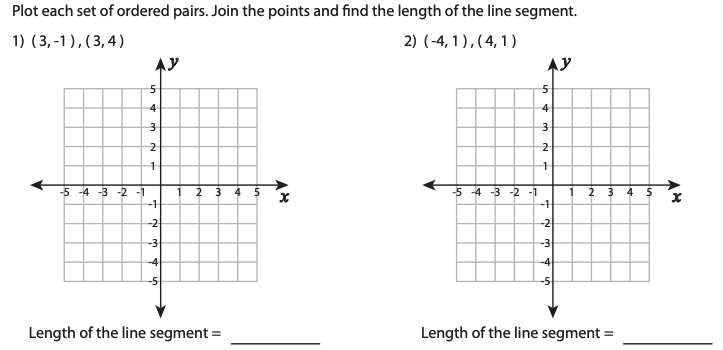 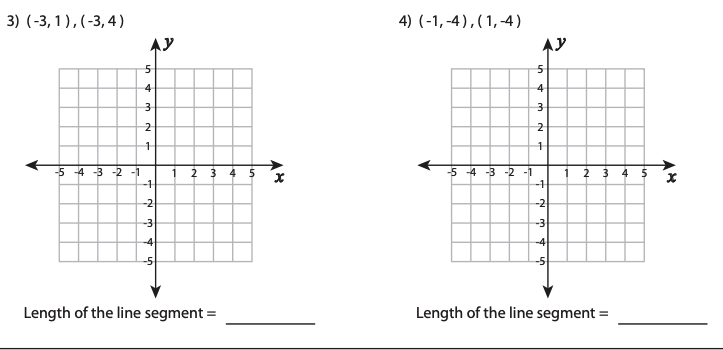 Comparing NumbersUse this number line to help you compare the two values using the inequality symbol or the equals symbol.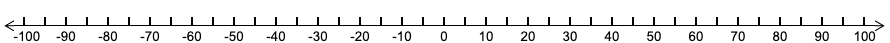 smaller										        greater values										         values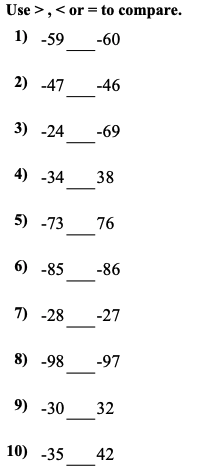 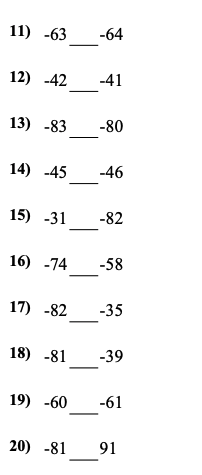 Ordering IntegersUse the following integers number line to help you order the values.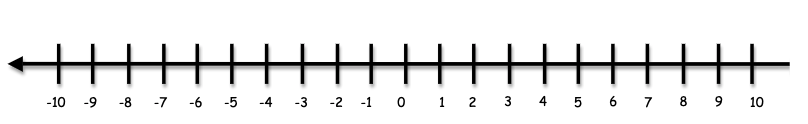 Circle the row that has the numbers ordered in the correct order.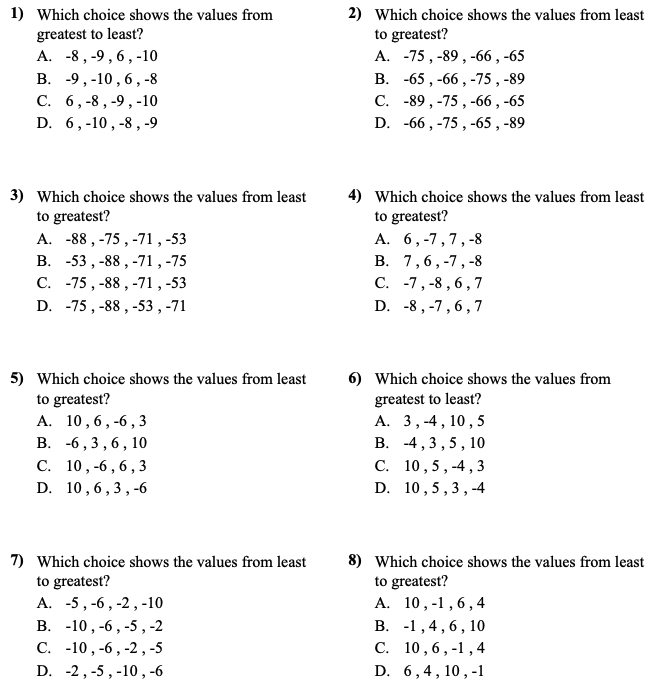 Adding with Negative Numbers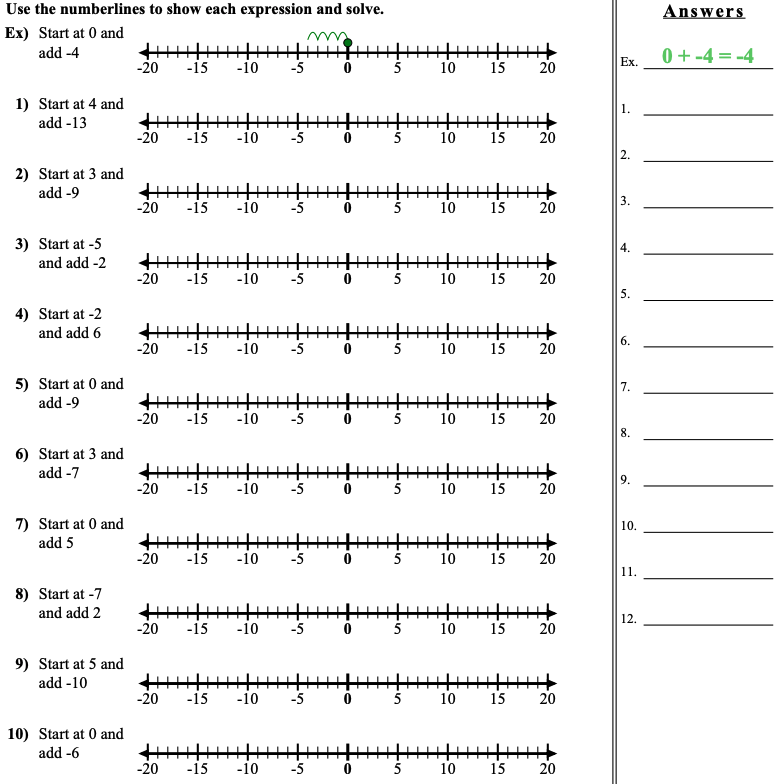 